«Учебно-методический центр развития образования 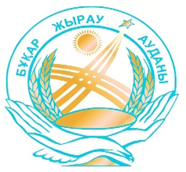 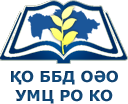 	Карагандинской области» КГКП	     ГУ «Отдел образования Бухар-Жырауского района»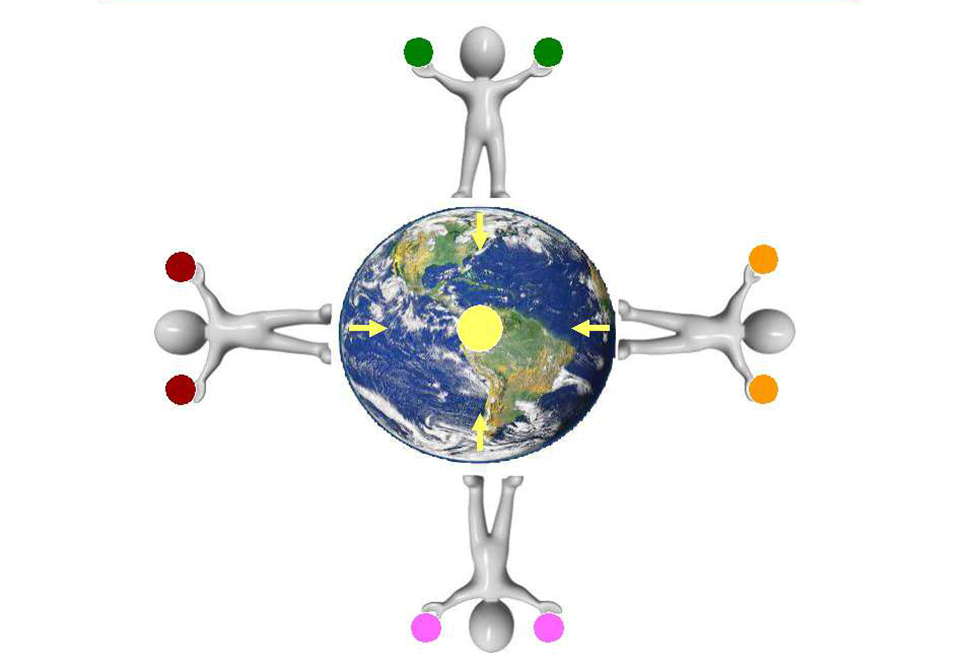 Сборник заданийНА РАЗВИТИЕ ФУНКЦИОНАЛЬНОЙ ГРАМОТНОСТИв рамках проекта «Зейін»Поселок Ботакара, 2021г.Составители учителя  математики Гермаш Елена АнатольевнаУркунова Галина ГеннадьевнаКГУ «Кокпектинская СОШ»8 классСборник содержит разноуровневые задания, направленные на повышение уровня математического мышления учащихся с учетом их индивидуальных особенностей.Задания могут быть использованы  учителями  как на  уроках  математики,  так и на факультативных занятиях по спецкурсу, развивающему функциональную математическую грамотность, и предполагают возможность успешной подготовки учащихся к предстоящему международному исследованиюPISA-2021.Содержание ВВЕДЕНИЕ ……………………………………………4Поединок пиратов и флибустьеров…………………...5Выброс промышленного газа в атмосферу…………..6Экономия электроэнергии…………………………….7Одежда трёх подруг……………………………………8Винни-Пух в гостях у Кролика……………………….9Паркет…………………………………………………..10Дачный участок………………………………………...11Баскетбольное кольцо………………………………….12Выгодный вклад………………………………………..13Гостинцы………………………………………………..14СПИСОК ЛИТЕРАТУРЫ…………………………….15ВведениеСовременному обществу требуются люди, умеющие быстро  адаптироваться к изменениям, происходящим в постиндустриальном мире. В новых обстоятельствах процесс обучения выпускников в школе должен быть ориентирован на развитие компетентностей, способствующих реализацииконцепции«образование через всю жизнь». В международном исследовании PISA (ProgrammeforInternationalStudentAssessment) термин «функциональная математическая грамотность» означает «способность учащегося использовать математические знания, приобретенные им за время обучения в школе, для решения разнообразных задач межпредметного и практико-ориентированного содержания, для дальнейшего обучения и успешной социализации в обществе».В данном сборнике представлены разноуровневые задания, приближенные к заданиям формата международного исследования PISA.Понятие «Математическая функциональная грамотность» предполагает владение умениями:выявлять проблемы, возникающие в окружающем мире, решаемые посредством математических знаний,решать их, используя математические знания иметоды,обосновывать принятые решения путем математическихсуждений,анализировать использованные методырешения,интерпретировать полученные результаты с учетом поставленнойзадачи.При отборе содержания заданий учитывается каждая основная тема традиционного школьного курса математики: числа, измерения, оценка, алгебра, функции, геометрия, вероятность, статистика, элементы теории чисел. В рамках этих тем значительное внимание уделено ряду вопросов, имеющих высокую практическую значимость (измерение геометрических величин, оценка, проценты, масштаб, интерпретация диаграмм и графиков  реальных  зависимостей, вероятность, статистические показатели идр.).Сборник включает 10 текстов о различных жизненных ситуациях.  Указан тип каждого задания, коды ответов. Указаны также контекст (личностный, предметный, социальный), уровни навыков мышления в соответствии с таксономией Б.Блума – знание, понимание, применение, анализ, синтез, оценка. Для описания уровней математической компетентности выделены соответствующие им виды деятельности: а) воспроизведение; б) установления связей; в) рассуждение.Задача №1Поединок пиратов и флибустьеров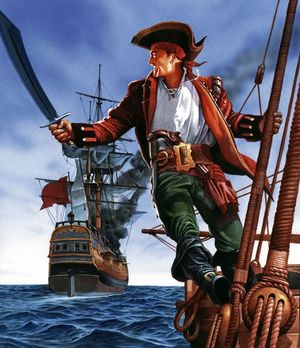 После схватки пиратов капитана Флинта с флибустьерами капитана Блада в судовом журнале капитана Флинта было написано: «Все пираты моей команды пострадали: 81% из них потеряли верхний зуб, 82% - нижний, у 83% был подбит правый глаз, а у 84% - левый». Вопрос 1. Выберите вопрос, на который вы можете ответить по условию задачи:А. Когда состоялась схватка пиратов и флибустьеров?В.Какие повреждения получили пираты капитана Флинта?С. Был ли судовой журнал у капитана Блада?Описание: Прочитав внимательно условие, найди в тексте взаимосвязь между вопросом и содержанием текста задачи.Математическая область: количество.Контекст: личностный.Уровни навыков мышления: понимание.Формат вопроса: с выбором ответа (закрытый). Сложность: 1 уровень.Код 2: СКод 0: другие ответы.Вопрос 2. Как по данным задачи установить, какой процент пиратов Флинта одновременно лишился двух зубов и оказался с двумя подбитыми глазами?А.  30%В.  70%С.  18%Описание: сначала подсчитать, сколько процентов пиратов не лишилось верхнего зуба, не лишились нижнего зуба и т.д.Математическая область: количество.Контекст: личностный.Уровни навыков мышления: применение. Формат вопроса: с выбором ответа (закрытый).Сложность: 2 уровень.Код 2: АПодсчитаем, сколько процентов пиратов не лишилось верхнего зуба: 100%-81%=19%; нижнего зуба не лишилось 100%-82%-12%; правый глаз не был подбит у 100%-83%=17%; левый – 100%-84%=16%. Всего эти пираты составили 19%+18%+17%+16%=70% от общего числа пиратов. Следовательно, выбили сразу два зуба и одновременно подбили два глаза 100%-70%=30% от числа всех пиратов Флинта.Код 1: Верен ход рассуждений, но допущены вычислительные ошибки.Код 0: Неверный ход рассуждений.Задача №2Выброс промышленного газа в атмосферу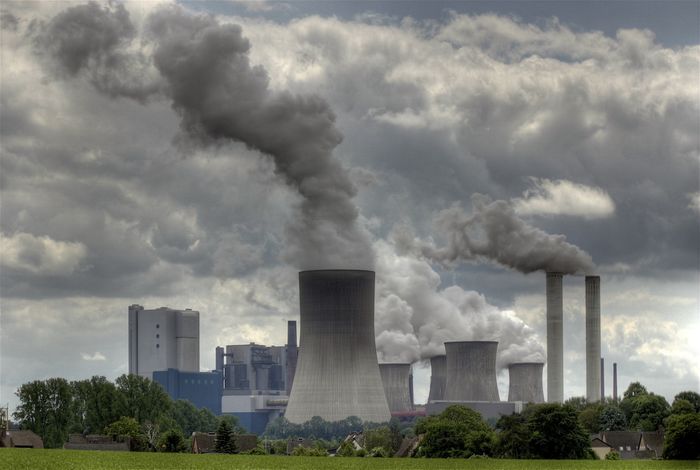 Одной трубой с промышленным газом за 4,2 ч заполнили половину цистерны. Затем открыли вторую трубу, и заполнение цистерны было закончено за 2,7 ч. Вопрос 1: Найдите объем цистерны (ответ округлите до целых), если производительность второй трубы 34 м3/ч? Описание: Для того, чтобы найти объём цистерны, нужно составить уравнение, обозначив за х производительность первой трубы.  Найденный объём цистерны округлить до целых применяя правило округления.Математическая область: количество.Контекст: личностный.Уровни навыков мышления: применение.Формат вопроса: конструированный.Сложность: 2 уровень.Код 2: Пусть x – производительность первой трубы. V/2 = 4,2∙x; 4,∙2х = 2,7∙(x + 34); 1,5∙х = 91,8; х = 61,2; V = 2∙4,2∙61,2 = 514,08 ≈ 514 (м3).  Ответ: 514 м3 – объем цистерны.Код 1: Ход логических действий верен, но допущены вычислительные ошибки.Код 0(1): Составлено неверное уравнение.Код 0(2): Неверный ход рассуждений.Вопрос 2: После заполнения цистерны произошел выброс 1 % промышленного газа в атмосферу. Найдите объем выброса газа. Определите, опасен ли для жизни человека выброшенный газ, если объем 3 м3 смертелен для человека. Описание: Найти количество выброса в атмосферу, соответствующее 1%, и сделать вывод об опасности выброса сравнением величин.Математическая область: количество.Контекст: личностный.Уровни навыков мышления: применение.Формат вопроса: конструированный.Сложность: 2 уровень.Код 2: 514∙0,01  = 5,14 (м3) – выброс в атмосферу5,14 м3 > 3 м3Ответ: Выброс промышленного газа в атмосферу опасен для здоровья человека.Код 1: Ход логических действий верен, но допущены вычислительные ошибки.Код 0: Неверный ход рассуждений.Задача №3Экономия электроэнергии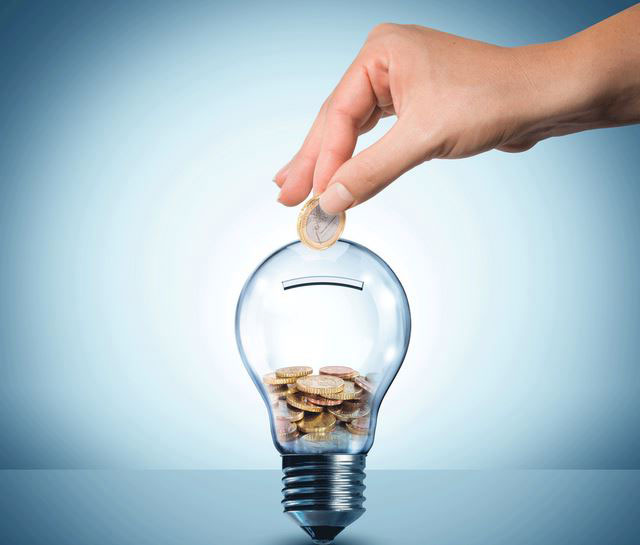 Если в квартире Дариги выключить ненужный в данный момент свет и электроприборы, то можно сэкономить за месяц не меньше 3 киловатт – часов электроэнергии. Вопрос 1: Сколько киловатт – часов электроэнергии можно сберечь, если такого режима экономии будут придерживаться жильцы девятиэтажного дома, в котором 200 квартир, на протяжении месяца, года?Описание: Сначала нужно найти, сколько киловатт – часов электроэнергии может сэкономить одна квартира.Математическая область: количество.Контекст: социальный.Уровни навыков мышления: применение.Формат вопроса: конструированный.Сложность: 1 уровень.Код 2: 1 квартира в год сэкономит 3*12= 36 кВт/ ч, а весь дом -  200*36=7200 кВт/ ч.    Ответ: 7200 кВт/ ч.Код 1: Правильный ход рассуждения, но допущены вычислительные ошибки.Код 0: Неверный ход рассуждений.Вопрос 2: За каждый киловатт - час электроэнергии семья Дариги платит 14,94 тг. Один холодильник в среднем за год потребляет 450 киловатт – час электроэнергии. При правильной его эксплуатации можно сократить потребление энергии на 15%. Сколько при этом будет сэкономлено денег из семейного бюджета? Ответ округлите до целых. Описание: Сначала нужно найти, сколько денег нужно заплатить за год работы холодильника. Затем вычислить 15% от этой суммы.Математическая область: количество.Контекст: социальный.Уровни навыков мышления: применение.Формат вопроса: конструированный.Сложность: 2 уровень.Код 2: За работу холодильника в год нужно заплатить 450*14,94 = 6723тг.0,15*6723 = 1008,45 ≈ 1008 тг будет сэкономлено из семейного бюджета.   Ответ: 1008 тг.Код 1: Правильный ход рассуждения, но допущены вычислительные ошибки.Код 0: Неверный ход рассуждений.Задача №4Одежда трёх подруг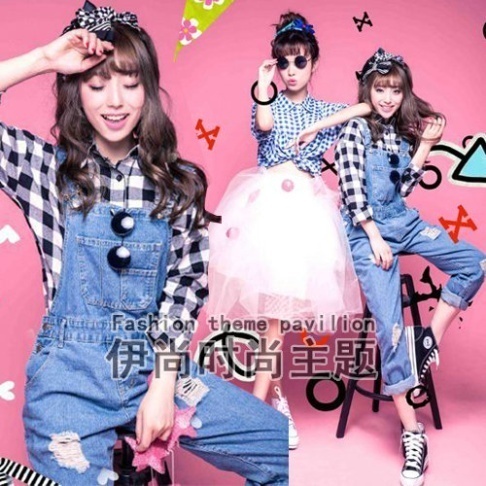 Три подруги вышли погулять в белом, зеленом и синем платьях и туфлях таких же цветов. Известно, что только у Ани цвет платья и цвет туфель совпадают. Ни туфли, ни платье Вали не были белыми. Наташа была в зеленых туфлях. Вопрос:Определите цвет платья и туфель на каждой из подруг, заполнив для решения следующую таблицу:Описание: Для того, чтобы найти цвет платья и туфель на каждой из подруг, нужно закончить заполнение таблицы. Затем сделать выводы.Математическая область: количество.Контекст: личностный.Уровни навыков мышления: применение.Формат вопроса: конструированный.Сложность: 2 уровень.Код 2: Ответ: Аня: белые туфли и платье, Валя: синие туфли и зеленое платье, Наташа: зеленые туфли и синие платье.Код 1: Правильно определены цвета платья и туфель у двух подруг.Код 0: Неверный ход рассуждений.Задача №5Винни-Пух в гостях у Кролика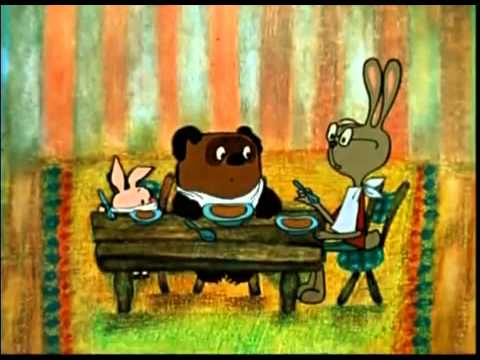 Когда Винни-Пух пришел в гости к Кролику, он съел 3 тарелки меда, 4 тарелки сгущенки и 2 тарелки варенья, а после этого не смог выйти наружу из-за того, что сильно растолстел от такой еды. Но известно, что если бы он съел 2 тарелки меда, 3 тарелки сгущенки и 4 тарелки варенья или 4 тарелки меда, 2 тарелки сгущенки и 3 тарелки варенья, то спокойно смог бы покинуть нору гостеприимного Кролика.Вопрос: От чего больше толстеют: от варенья или от сгущенки? Описание: Нужно сравнить съеденное Винни-Пухом первоначально (когда он не смог выйти из норы) с тем, что он мог бы съесть и покинуть нору Кролика.Математическая область: количество.Контекст: социальный.Уровни навыков мышления: синтез.Формат вопроса: конструированный.Сложность: 3 уровень.Код 2(1): По условию 3м + 4с + 2в > 2м + 3с + 4в, откуда м + с > 2в. (*)По условию же 3м + 4с + 2в > 4м + 2с + 3в, откуда 2с > м + в. Складывая последнее неравенство с неравенством (*), получаем м + 3с > м + 3в, откуда с > в. Ответ: от сгущенки. Код 2(2):принимается альтернативное решение.Код 1: Правильный ход рассуждения, но допущены вычислительные ошибки.Код 0: Неверный ход рассуждений.Задача №6Паркет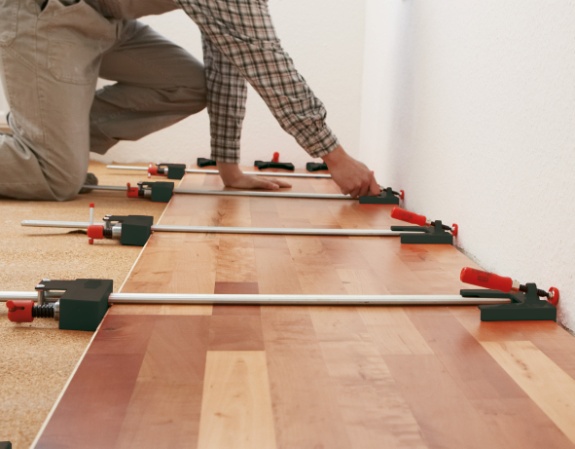 Семья Ивановых решила сделать ремонт комнаты. На пол нужно положить паркет. (Паркет – это дощечка имеющая форму прямоугольника с размерами 30 см × 5 см) Размеры пола комнаты 5,5 м и 6м. Вопрос 1. Сколько дощечек паркета нужно для укладки на пол?Описание: Нужно вычислить площадь пола и площадь одной паркетной дощечки. Выяснить сколько дощечек необходимо для покрытия пола.Математическая область: пространство и форма.Контекст: социальный.Уровни навыков мышления: анализ.Формат вопроса: конструированный.Сложность: 4 уровень.Код 1: 2200 штук.Код 0: другие рассуждения.Вопрос 2. Сколько литров паркетного лака надо для того, чтобы покрыть паркет в два слоя? (на 1 м2 расходуется 0,25 литров лака, при покрытии в один раз)Описание: Площадь комнаты известна. Нужно выяснить сколько израсходуется лака на всю площадь комнаты и взять это количество два раза.Математическая область: пространство и форма.Контекст: социальный.Уровни навыков мышления: анализ.Формат вопроса: конструированный.Уровень: 4 уровень.Код 1:  16,5 литров.Код 0: другие рассуждения.Вопрос 3. В каких банках выгоднее купить лак, если в магазине имеются банки по 2 и 3 литра?Описание: Нужно учитывать чтобы как можно меньше осталось лака после ремонта.Математическая область: пространство и форма.Контекст: социальный.Уровни навыков мышления: анализ.Формат вопроса: с открытым конструируемым ответом.Уровень: 5 уровень.Код 1:  выгоднее купить банки по 3 л, так как в остатке меньше лака(3л – остаток 0,5л; 2л – 0,75л)Код 0: другие рассуждения.Задача №7Дачный участок.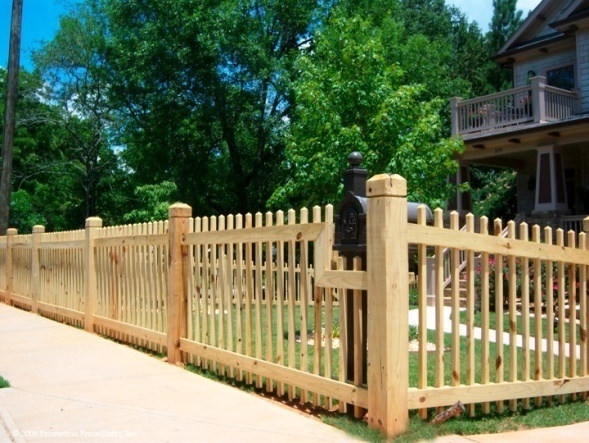 Два соседа по дачным участкам огородили забором свои участки. Первый участок имеет вид прямоугольника со сторонами 60 м и 100 м, а второй – вид квадрата. Оказалось, что понадобился забор одинаковой длины на каждый участок. По периметру участка хозяева хотят посадить плодовые деревья, расстояние между деревьями 3,5 м.Вопрос 1: Выясните одинаковые ли площади участков.Описание:  Вычислить площадь участка прямоугольной формы. Вычислить периметр участка прямоугольной формы, найди сторону участка квадратной формы.  Вычислить площадь участка квадратной формы.Математическая область: количество.Контекст: социальный.Уровни навыков мышления: применение.Формат вопроса: конструированный.Уровень: 3 уровень.Код 1:  Площадь квадратного участка равна 6400 м2, площадь прямоугольного 6000 м2. Квадратный участок большеКод 0: другие рассуждения.Вопрос 2: На каком участке можно посадить деревьев больше? Описание: Выяснить сколько деревьев можно посадить по каждой стороне участка через 3,5 м.Математическая область: пространство и форма.Контекст: социальный.Уровни навыков мышления: применение.Формат вопроса: конструированный.Уровень: 3 уровень.Код 1:  На квадратном участке можно посадить 88 деревьев, на прямоугольном – 90. На прямоугольном деревьев поместится больше.Код 0: другие рассуждения.Задача №8Баскетбольное кольцо.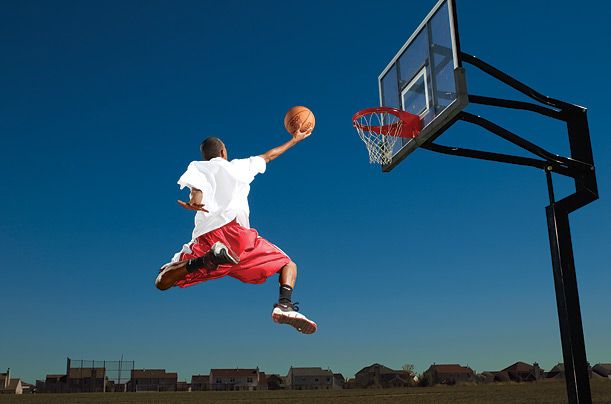 Марат занимается баскетболом, посещает тренировки. Во дворе у Марата вкопан столб с баскетбольным кольцом для дополнительных тренировок. Со своего крыльца Марат видит баскетбольное кольцо под углом 600. Вопрос 1: С какой еще точки двора Марат видит кольцо под таким же углом?Описание:  Представить как может передвигаться Марат по двору. Проанализировав результаты сделать вывод.Математическая область: количество.Контекст: личностный.Уровни навыков мышления: применение.Формат вопроса: конструированный.Уровень: 2 уровень.Код 1: С любой точки двора, которая находится на расстоянии равном расстоянию от крыльца до основания столба. (длина проекции наклонной)Код 0: другие рассуждения.Вопрос 2: Какую фигуру составляют все такие точки двора?А)                  Б)                    В)                      Г)                        Д)   Описание:  Столб перпендикуляр, расстояние от столба до Марата – проекция наклонной. Сделать вывод.Математическая область: количество.Контекст: личностный.Уровни навыков мышления: применение.Формат вопроса: с выбором ответаУровень: 2 уровень.Код 1: АКод 0: другой ответ.Задача №9Выгодный вклад.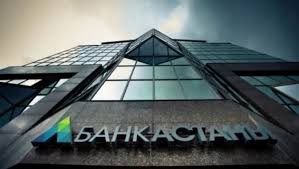 Два приятеля Арман и Бекжан положили в банк по 100000 тенге каждый, причем первый положил деньги на вклад с ежеквартальным начислением 10%, а второй - с ежегодным начислением 12%. Через год приятели получили деньги вместе с причитающимися им процентами. Вопрос : Чей вклад оказался выгодней?Описание:  вычислить для каждого вкладчика процент дохода. Сделать вывод.Математическая область: количество.Контекст: социальный.Уровни навыков мышления: применение.Формат вопроса: с выбором ответаУровень: 4 уровень.Код 1: для первого вкладчика: 100000×(1+10/100/4)4 =110381,29 тенгедля второго вкладчика: 100000×(1+12/100) =112000 тенгеУ второго вкладчика вклад выгодней.Код 0: другой ответ.Задача №10Гостинцы.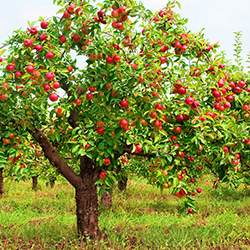 На ферме ждали гостей. Если приедут 6 человек, то каждый гость получит пакет с яблоками. Если приедет 4 гостя, то каждый получит коробку с яблоками. Все пакеты одинаковой вместимости и все коробки также, в пакет помещается на 1 кг яблок меньше, чем в коробку. Вопрос : Сколько всего килограммов яблок имеется?Описание:  внимательно прочитать задачу, обдумать и сделать вывод.Математическая область: пространство и форма.Контекст: социальный.Уровни навыков мышления: анализ.Формат вопроса: конструированный.Уровень: 2 уровень.Код 1:  12 кг : 6 пакетов = 2 кг яблок в пакете. 12 кг : 4 коробки = 3 кг яблок в коробке. 3кг - 2 кг = 1 кг, что соответствует условию: в пакете на 1 кг меньше, чем в коробке.Код 0: другие рассуждения.Список литературы:О внесении изменений и дополнений в постановление Правительства Республики Казахстан от 23 августа 2012 года № 1080 «Об утверждении государственных      общеобязательных	стандартов	образования соответствующих  уровней  образования».  Постановление  Правительства  РК от 13 мая 2016 года №292//Электронный ресурс: www.edu.gov.kzГосударственная программа развития образования и науки Республики Казахстан на 2016-2019 годы.http://edu.gov.kz/Послание Президента Республики Казахстан Н.А. Назарбаева народу Казахстана «Казахстан в новой глобальной реальности: рост, реформы, развитие», от 30.11.2015г.Международное исследование PISA.- Методическое пособие – Астана: НЦОСО, 2012.Ковалева Г.С., к.п.н., Красновский Э.А., к.п.н., Краснокутская Л.П., к.ф.-м.н., Краснянская К.А., к.п.н. Международная программа PISA 2000 «Примеры заданий по чтению, математике и естествознанию», Москва2003.«Учебная программа курса по развитию функциональной грамотности 15- летних школьников, потенциальных участников pisa-2015».- Методическое пособие.- Астана, Министерство образования и науки Республики Казахстан Национальная академия образования им. И. Алтынсарина,2014.белыйзеленыйсиний    совпадают илине совпадаютцветаАняПлатье +
туфли +Платье –
туфли –        Валя Платье +
туфли –НаташаПлатье–
туфли –белыйзеленыйсинийсовпадают илине совпадаютцветаАняПлатье +
туфли +Платье –
туфли –Платье –
туфли –цвета 
совпадаютВаля Платье –
Туфли –Платье +
туфли –платье –
туфли +цвета не
совпадаютНаташаПлатье–
туфли –Платье –
туфли +Платье +
туфли –цвета не
совпадают